1Бейсболка  Арт. 11101621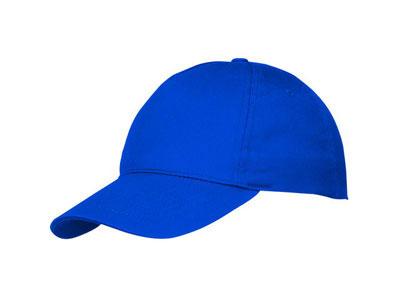 Бейсболка Memphis 5-ти панельная, классический синий, хлопок, 190 г/м2,  с шелкографией   логотипа   согласно макету.5 0002Бейсболка Арт. 11101607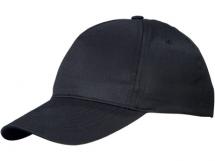 Бейсболка Memphis 5-ти панельная, классический черный, хлопок, 190 г/м2,  с шелкографией   логотипа согласно макету.4 5003Бейсболка Арт. 7040115РК2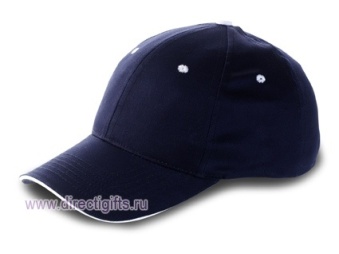 Спортивная бейсболка класса VIP, «ФЕДЕКС», 6 клиньев, хлопок, цвет синий, вышивка  логотипа   согласно макету.7004Футболка  Арт.  610360.32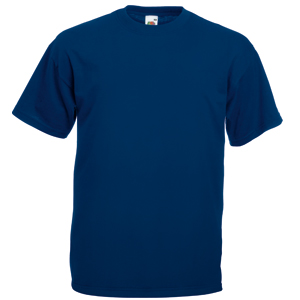 Футболка «Frut of the loom», модель «Valueweiqht T», 100% х/б, 165 г/м2, цвет  синий, шелкография  в 2-х местах в 1 цвет согласно макету (XL, XXL, XXXL)4 5005Футболка Арт.  610360.36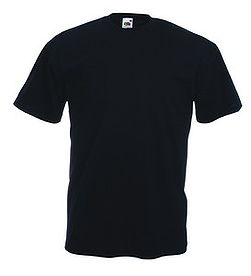 Футболка «Frut of the loom», модель «Valueweiqht T», 100% х/б, 165 г/м2, цвет  черный, шелкография в 2-х местах в 1 цвет согласно макету (XL, XXL, XXXL)4 0006Рубашка поло 1379.30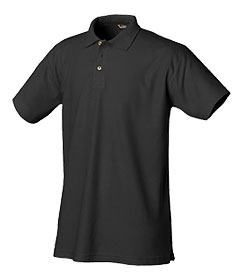 Рубашка поло SUMMER 170, материал пике, хлопок 100%, 170 г/м2, цвет черный,  нанесение шелкографией логотипа согласно макету (XL, XXL, XXXL)4007Рубашка поло Арт.  1379.44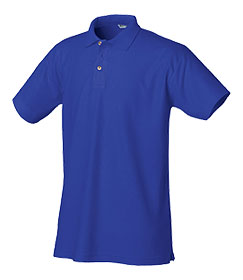 Рубашка поло SUMMER 170, материал пике, хлопок 100%, 170 г/м2, цвет синий, нанесение шелкографией логотипа согласно макету (XL, XXL, XXXL)400